 СОЦИАЛЬНЫЙ ФОНД РОССИИ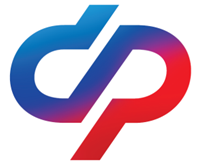 Инструкция по заказу выписки из Федерального регистра лиц, имеющих право на получение социальной помощиШаг 1.  Набрать WWW.SFR.GOV.RU                                                                    Шаг 2.  Зайти в Личный кабинет гражданина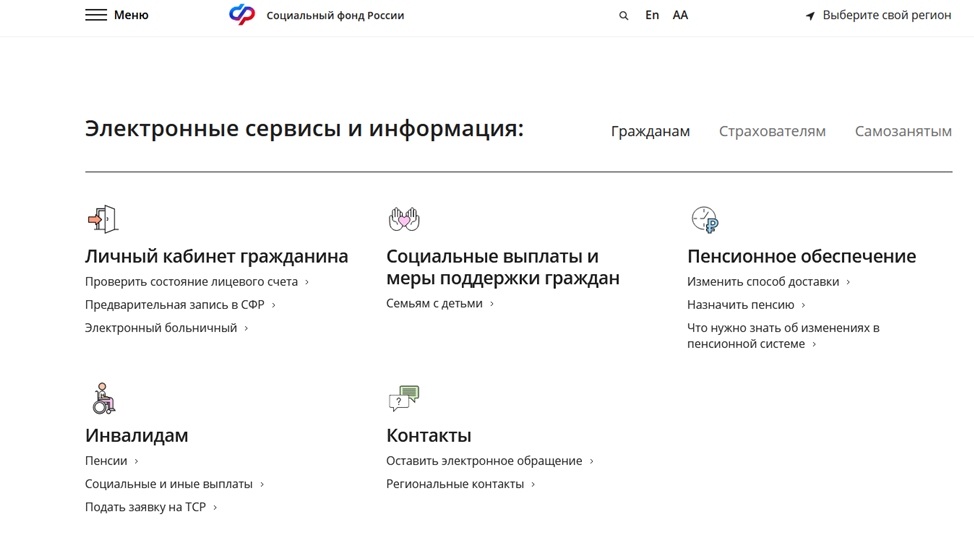 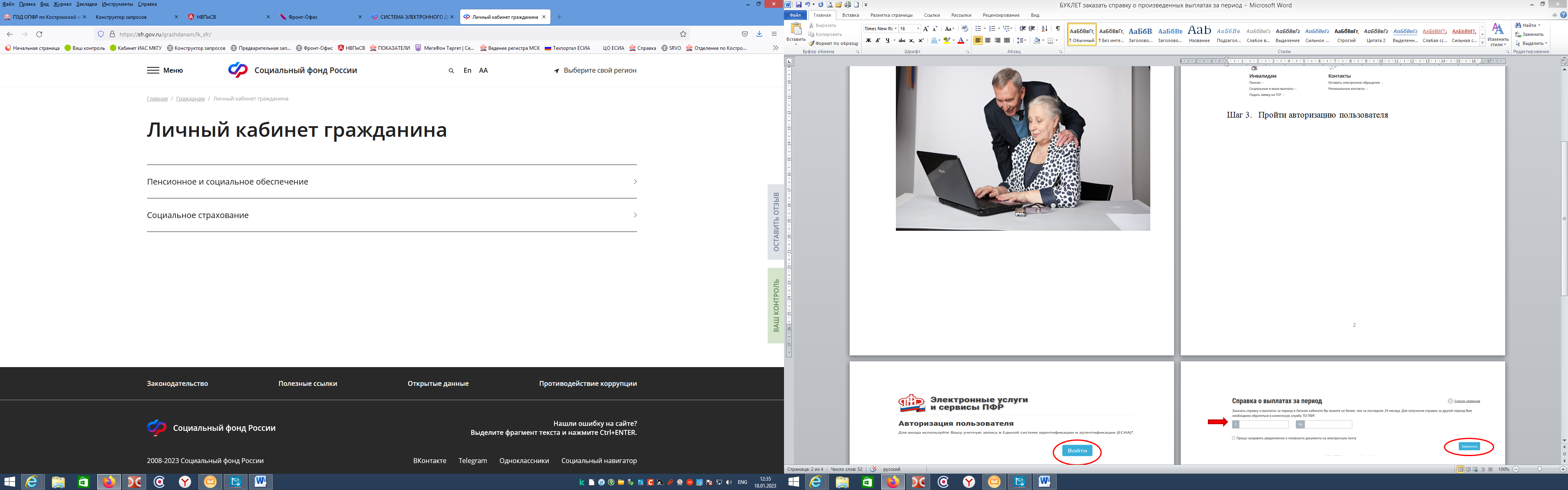 Шаг 3.   Пройти авторизацию пользователя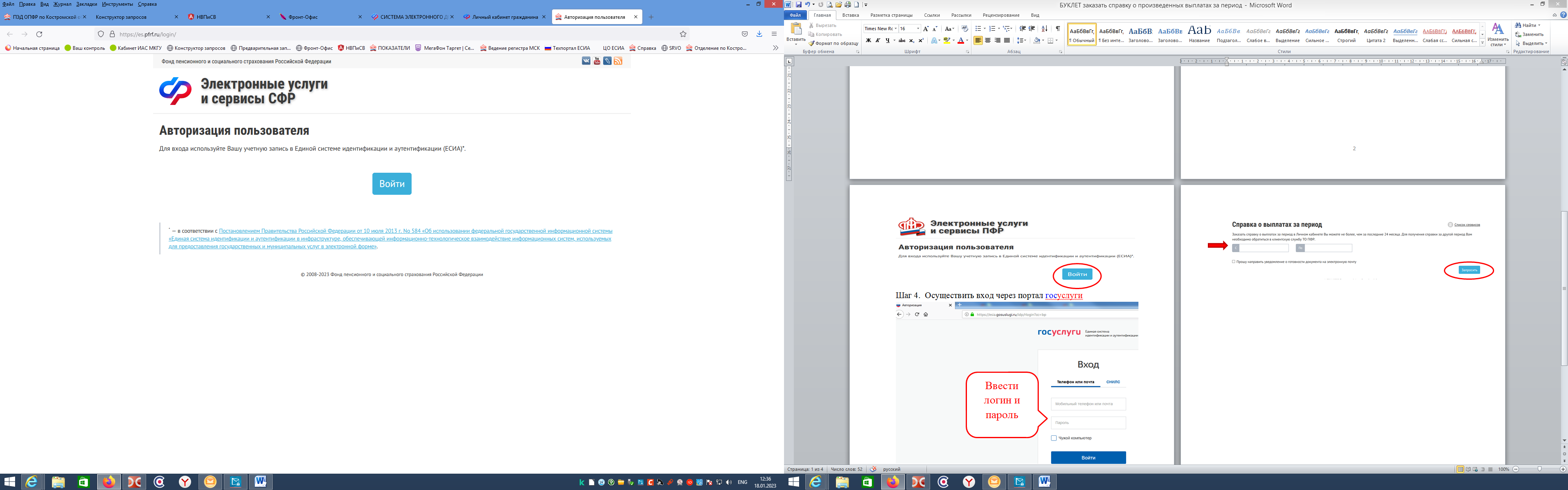 Шаг 4.  Осуществить вход через портал госуслуги 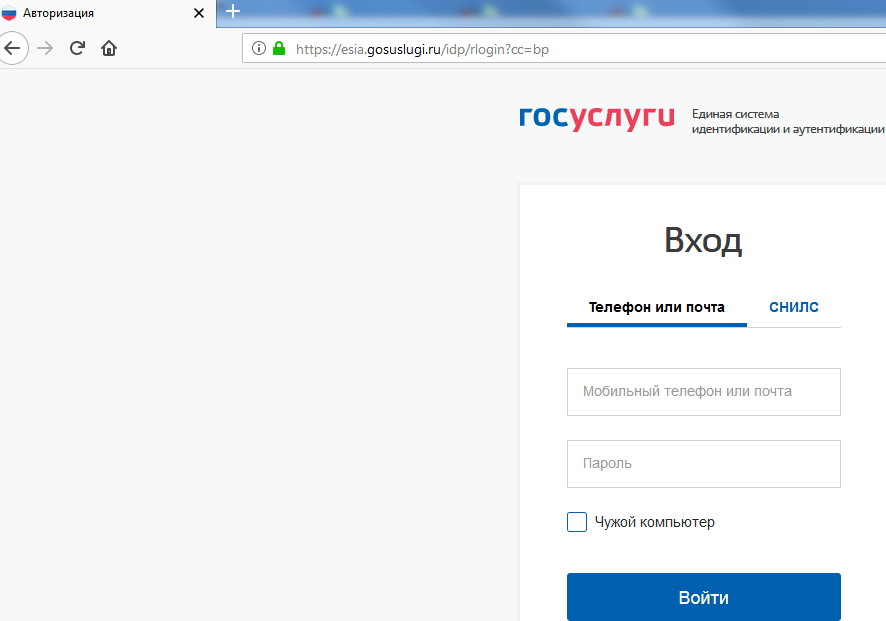 Шаг 5.Заказать выписку из Федерального регистра лиц, имеющих право на получение социальной помощи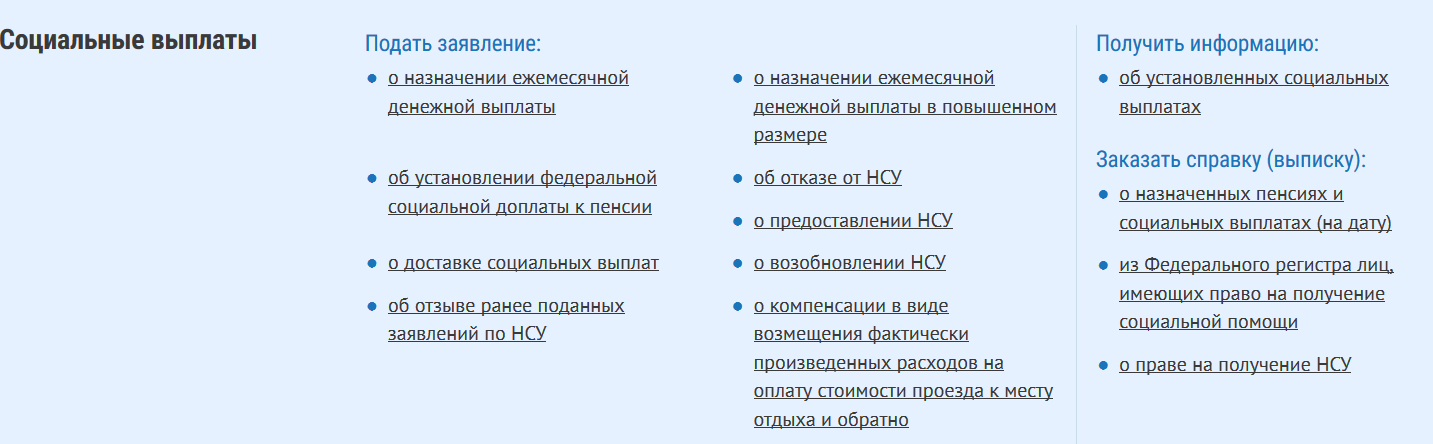 Шаг 7. Нажать кнопку «Запросить».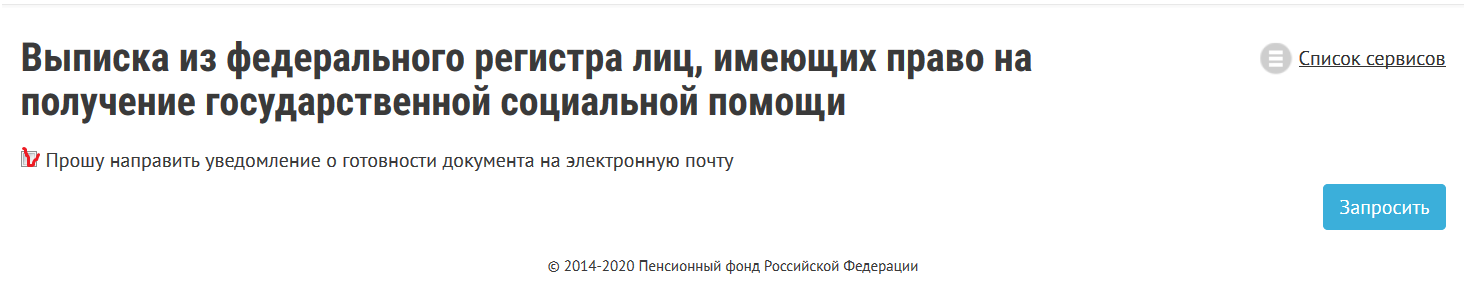 